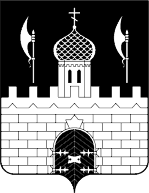 РОССИЙСКАЯ ФЕДЕРАЦИЯМОСКОВСКАЯ ОБЛАСТЬСОВЕТ ДЕПУТАТОВСЕРГИЕВО-ПОСАДСКОГО ГОРОДСКОГО ОКРУГАПОВЕСТКАСемьдесят четвертого очередного заседанияСовета депутатов Сергиево-Посадского городского округа Московской области 1-го созыва(каб. 217)08 декабря 2023 года									11:00Основные:О внесении изменений в Решение Совета депутатов Сергиево-Посадского городского округа Московской  области от 23.12.2022 № 60/01-МЗ «О бюджете Сергиево-Посадского городского округа Московской области на 2023 год и на плановый период 2024 и 2025 годов».Докладчик: первый заместитель главы администрации Сергиево-Посадского городского округа Тостановский С.Б.Содокладчик: председатель контрольно-счетной палаты Сергиево-Посадского городского округа Демин Д.С.Содокладчик: председатель комитета по бюджету Вохменцев А.В.Об утверждении Положения о полномочиях органов местного самоуправления Сергиево-Посадского городского округа по организации особо охраняемых природных территорий местного значения в Сергиево-Посадском городском округе Московской области.Докладчик:  заместитель главы администрации Сергиево-Посадского городского округа Ероханова О.В.Содокладчик: председатель комитета по благоустройству, транспорту и дорожному хозяйству Иудин Д.Н.Разное:О бюджете Сергиево-Посадского городского округа на 2024 год и на плановый период 2025 и 2026 годов (первое чтение).Докладчик:  первый заместитель главы администрации Сергиево-Посадского городского округа Тостановский С.Б.Содокладчик: председатель контрольно-счетной палаты Сергиево-Посадского городского округа Демин Д.С. Содокладчик: председатель комитета по бюджету Вохменцев А.В.Информационные сообщения:Сообщение Председателя Совета депутатов Сергиево-Посадского городского округа Тихомировой Р.Г. Председатель Совета депутатов	Сергиево-Посадского городского округа					       Р.Г. Тихомирова